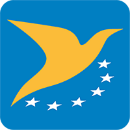 Wniosek o zezwolenie na operacje wykonywane w ramach klubów lub stowarzyszeń modelarstwa lotniczegoWniosek o zezwolenie na operacje wykonywane w ramach klubów lub stowarzyszeń modelarstwa lotniczegoWniosek o zezwolenie na operacje wykonywane w ramach klubów lub stowarzyszeń modelarstwa lotniczegoWniosek o zezwolenie na operacje wykonywane w ramach klubów lub stowarzyszeń modelarstwa lotniczegoWniosek o zezwolenie na operacje wykonywane w ramach klubów lub stowarzyszeń modelarstwa lotniczegoWniosek o zezwolenie na operacje wykonywane w ramach klubów lub stowarzyszeń modelarstwa lotniczegoWniosek o zezwolenie na operacje wykonywane w ramach klubów lub stowarzyszeń modelarstwa lotniczego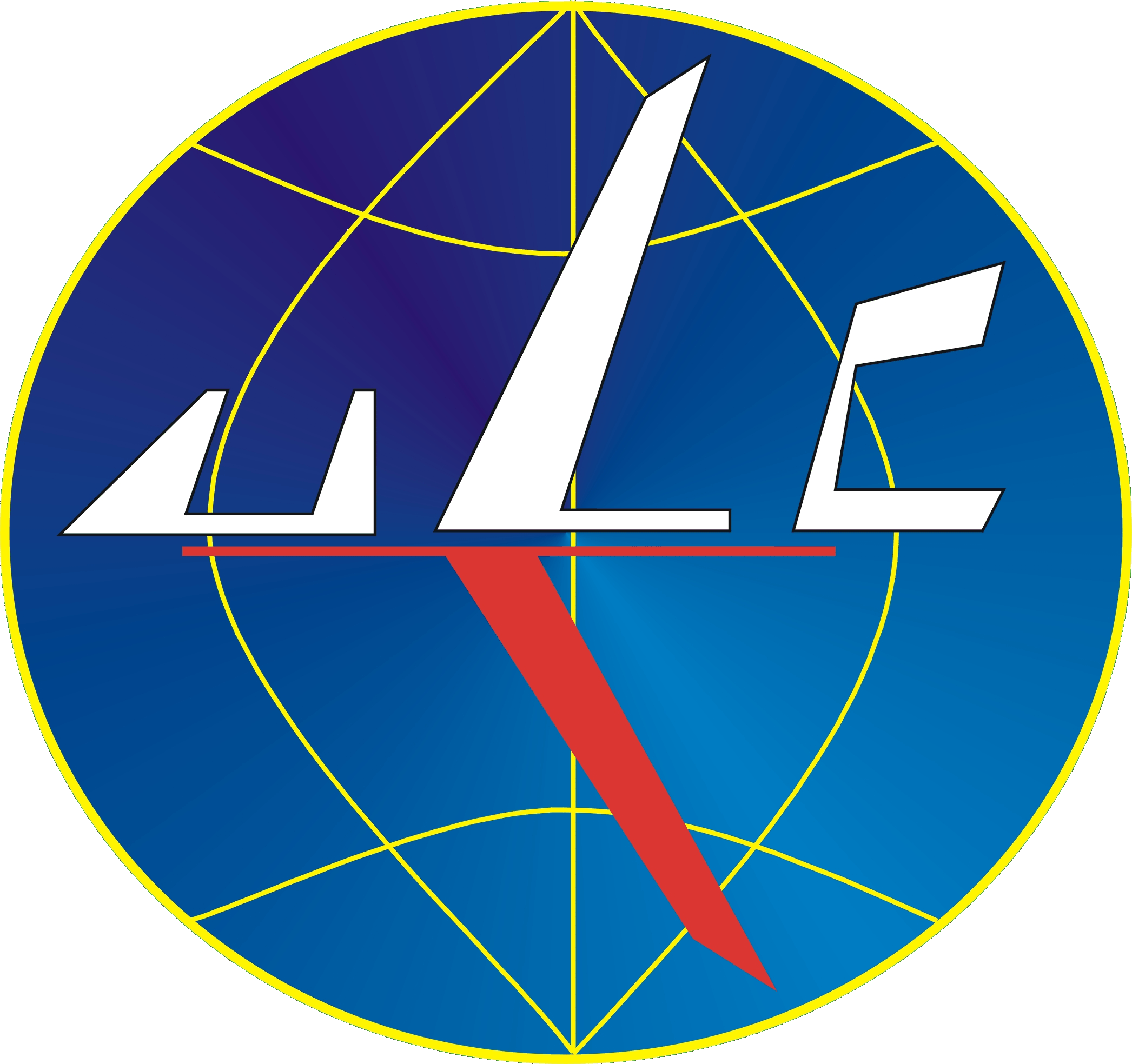 Instrukcja wypełnienia wniosku:                                                                  Należy kliknąć dwukrotnie w ikonę aby otworzyć instrukcjeInstrukcja wypełnienia wniosku:                                                                  Należy kliknąć dwukrotnie w ikonę aby otworzyć instrukcjeInstrukcja wypełnienia wniosku:                                                                  Należy kliknąć dwukrotnie w ikonę aby otworzyć instrukcjeInstrukcja wypełnienia wniosku:                                                                  Należy kliknąć dwukrotnie w ikonę aby otworzyć instrukcjeInstrukcja wypełnienia wniosku:                                                                  Należy kliknąć dwukrotnie w ikonę aby otworzyć instrukcjeInstrukcja wypełnienia wniosku:                                                                  Należy kliknąć dwukrotnie w ikonę aby otworzyć instrukcjeOchrona danych osobowych: Dane osobowe zawarte w niniejszym wniosku są przetwarzane przez właściwy organ na podstawie Rozporządzenia Parlamentu Europejskiego i Rady (UE) 2016/679 z dnia 27 kwietnia 2016 r. w sprawie ochrony osób fizycznych w związku z przetwarzaniem danych osobowych i w sprawie swobodnego przepływu tych danych oraz uchylenia dyrektywy 95/46/WE (ogólne rozporządzenie o ochronie danych osobowych). Dane osobowe będą przetwarzane w celu realizacji, zarządzania i działań następczych związanych z wnioskiem przez Urząd Lotnictwa zgodnie z art. 12 rozporządzenia (UE) 2019/947 z dnia 24 maja 2019 r. w sprawie zasad i procedur dotyczących eksploatacji bezzałogowych statków powietrznych. Jeżeli wnioskodawca potrzebuje dalszych informacji dotyczących przetwarzania jego danych osobowych lub korzystania z przysługujących mu praw (np. dostępu do nieprawidłowych lub niekompletnych danych lub ich sprostowania), powinien skontaktować się z Urzędem Lotnictwa.Wnioskodawca ma prawo w każdej chwili złożyć skargę dotyczącą przetwarzania jego danych osobowych do krajowego organu nadzorującego ochronę danych.Wyrażam zgodę na przetwarzanie, w tym udostępnianie moich danych osobowych drogą elektroniczną w zakresie wydania zezwolenia na operacje w kategorii „szczególnej” do Działu Koordynacji Operacji Bezzałogowych Statków Powietrznych Polskiej Agencji Żeglugi Powietrznej ul. Wieżowa 8, 02-147 Warszawa, zgodnie z rozporządzeniem Parlamentu Europejskiego i Rady (UE) 2016/679 z dnia 27 kwietnia 2016 r. w sprawie ochrony osób fizycznych w związku z przetwarzaniem danych osobowych i w sprawie swobodnego przepływu takich danych oraz uchylenia dyrektywy 95/46/WE (ogólne rozporządzenie o ochronie danych) oraz ustawy z dnia 10 maja 2018 r. o ochronie danych osobowych (Dz. U. z 2019 r. poz. 1781).Ochrona danych osobowych: Dane osobowe zawarte w niniejszym wniosku są przetwarzane przez właściwy organ na podstawie Rozporządzenia Parlamentu Europejskiego i Rady (UE) 2016/679 z dnia 27 kwietnia 2016 r. w sprawie ochrony osób fizycznych w związku z przetwarzaniem danych osobowych i w sprawie swobodnego przepływu tych danych oraz uchylenia dyrektywy 95/46/WE (ogólne rozporządzenie o ochronie danych osobowych). Dane osobowe będą przetwarzane w celu realizacji, zarządzania i działań następczych związanych z wnioskiem przez Urząd Lotnictwa zgodnie z art. 12 rozporządzenia (UE) 2019/947 z dnia 24 maja 2019 r. w sprawie zasad i procedur dotyczących eksploatacji bezzałogowych statków powietrznych. Jeżeli wnioskodawca potrzebuje dalszych informacji dotyczących przetwarzania jego danych osobowych lub korzystania z przysługujących mu praw (np. dostępu do nieprawidłowych lub niekompletnych danych lub ich sprostowania), powinien skontaktować się z Urzędem Lotnictwa.Wnioskodawca ma prawo w każdej chwili złożyć skargę dotyczącą przetwarzania jego danych osobowych do krajowego organu nadzorującego ochronę danych.Wyrażam zgodę na przetwarzanie, w tym udostępnianie moich danych osobowych drogą elektroniczną w zakresie wydania zezwolenia na operacje w kategorii „szczególnej” do Działu Koordynacji Operacji Bezzałogowych Statków Powietrznych Polskiej Agencji Żeglugi Powietrznej ul. Wieżowa 8, 02-147 Warszawa, zgodnie z rozporządzeniem Parlamentu Europejskiego i Rady (UE) 2016/679 z dnia 27 kwietnia 2016 r. w sprawie ochrony osób fizycznych w związku z przetwarzaniem danych osobowych i w sprawie swobodnego przepływu takich danych oraz uchylenia dyrektywy 95/46/WE (ogólne rozporządzenie o ochronie danych) oraz ustawy z dnia 10 maja 2018 r. o ochronie danych osobowych (Dz. U. z 2019 r. poz. 1781).Ochrona danych osobowych: Dane osobowe zawarte w niniejszym wniosku są przetwarzane przez właściwy organ na podstawie Rozporządzenia Parlamentu Europejskiego i Rady (UE) 2016/679 z dnia 27 kwietnia 2016 r. w sprawie ochrony osób fizycznych w związku z przetwarzaniem danych osobowych i w sprawie swobodnego przepływu tych danych oraz uchylenia dyrektywy 95/46/WE (ogólne rozporządzenie o ochronie danych osobowych). Dane osobowe będą przetwarzane w celu realizacji, zarządzania i działań następczych związanych z wnioskiem przez Urząd Lotnictwa zgodnie z art. 12 rozporządzenia (UE) 2019/947 z dnia 24 maja 2019 r. w sprawie zasad i procedur dotyczących eksploatacji bezzałogowych statków powietrznych. Jeżeli wnioskodawca potrzebuje dalszych informacji dotyczących przetwarzania jego danych osobowych lub korzystania z przysługujących mu praw (np. dostępu do nieprawidłowych lub niekompletnych danych lub ich sprostowania), powinien skontaktować się z Urzędem Lotnictwa.Wnioskodawca ma prawo w każdej chwili złożyć skargę dotyczącą przetwarzania jego danych osobowych do krajowego organu nadzorującego ochronę danych.Wyrażam zgodę na przetwarzanie, w tym udostępnianie moich danych osobowych drogą elektroniczną w zakresie wydania zezwolenia na operacje w kategorii „szczególnej” do Działu Koordynacji Operacji Bezzałogowych Statków Powietrznych Polskiej Agencji Żeglugi Powietrznej ul. Wieżowa 8, 02-147 Warszawa, zgodnie z rozporządzeniem Parlamentu Europejskiego i Rady (UE) 2016/679 z dnia 27 kwietnia 2016 r. w sprawie ochrony osób fizycznych w związku z przetwarzaniem danych osobowych i w sprawie swobodnego przepływu takich danych oraz uchylenia dyrektywy 95/46/WE (ogólne rozporządzenie o ochronie danych) oraz ustawy z dnia 10 maja 2018 r. o ochronie danych osobowych (Dz. U. z 2019 r. poz. 1781).Ochrona danych osobowych: Dane osobowe zawarte w niniejszym wniosku są przetwarzane przez właściwy organ na podstawie Rozporządzenia Parlamentu Europejskiego i Rady (UE) 2016/679 z dnia 27 kwietnia 2016 r. w sprawie ochrony osób fizycznych w związku z przetwarzaniem danych osobowych i w sprawie swobodnego przepływu tych danych oraz uchylenia dyrektywy 95/46/WE (ogólne rozporządzenie o ochronie danych osobowych). Dane osobowe będą przetwarzane w celu realizacji, zarządzania i działań następczych związanych z wnioskiem przez Urząd Lotnictwa zgodnie z art. 12 rozporządzenia (UE) 2019/947 z dnia 24 maja 2019 r. w sprawie zasad i procedur dotyczących eksploatacji bezzałogowych statków powietrznych. Jeżeli wnioskodawca potrzebuje dalszych informacji dotyczących przetwarzania jego danych osobowych lub korzystania z przysługujących mu praw (np. dostępu do nieprawidłowych lub niekompletnych danych lub ich sprostowania), powinien skontaktować się z Urzędem Lotnictwa.Wnioskodawca ma prawo w każdej chwili złożyć skargę dotyczącą przetwarzania jego danych osobowych do krajowego organu nadzorującego ochronę danych.Wyrażam zgodę na przetwarzanie, w tym udostępnianie moich danych osobowych drogą elektroniczną w zakresie wydania zezwolenia na operacje w kategorii „szczególnej” do Działu Koordynacji Operacji Bezzałogowych Statków Powietrznych Polskiej Agencji Żeglugi Powietrznej ul. Wieżowa 8, 02-147 Warszawa, zgodnie z rozporządzeniem Parlamentu Europejskiego i Rady (UE) 2016/679 z dnia 27 kwietnia 2016 r. w sprawie ochrony osób fizycznych w związku z przetwarzaniem danych osobowych i w sprawie swobodnego przepływu takich danych oraz uchylenia dyrektywy 95/46/WE (ogólne rozporządzenie o ochronie danych) oraz ustawy z dnia 10 maja 2018 r. o ochronie danych osobowych (Dz. U. z 2019 r. poz. 1781).Ochrona danych osobowych: Dane osobowe zawarte w niniejszym wniosku są przetwarzane przez właściwy organ na podstawie Rozporządzenia Parlamentu Europejskiego i Rady (UE) 2016/679 z dnia 27 kwietnia 2016 r. w sprawie ochrony osób fizycznych w związku z przetwarzaniem danych osobowych i w sprawie swobodnego przepływu tych danych oraz uchylenia dyrektywy 95/46/WE (ogólne rozporządzenie o ochronie danych osobowych). Dane osobowe będą przetwarzane w celu realizacji, zarządzania i działań następczych związanych z wnioskiem przez Urząd Lotnictwa zgodnie z art. 12 rozporządzenia (UE) 2019/947 z dnia 24 maja 2019 r. w sprawie zasad i procedur dotyczących eksploatacji bezzałogowych statków powietrznych. Jeżeli wnioskodawca potrzebuje dalszych informacji dotyczących przetwarzania jego danych osobowych lub korzystania z przysługujących mu praw (np. dostępu do nieprawidłowych lub niekompletnych danych lub ich sprostowania), powinien skontaktować się z Urzędem Lotnictwa.Wnioskodawca ma prawo w każdej chwili złożyć skargę dotyczącą przetwarzania jego danych osobowych do krajowego organu nadzorującego ochronę danych.Wyrażam zgodę na przetwarzanie, w tym udostępnianie moich danych osobowych drogą elektroniczną w zakresie wydania zezwolenia na operacje w kategorii „szczególnej” do Działu Koordynacji Operacji Bezzałogowych Statków Powietrznych Polskiej Agencji Żeglugi Powietrznej ul. Wieżowa 8, 02-147 Warszawa, zgodnie z rozporządzeniem Parlamentu Europejskiego i Rady (UE) 2016/679 z dnia 27 kwietnia 2016 r. w sprawie ochrony osób fizycznych w związku z przetwarzaniem danych osobowych i w sprawie swobodnego przepływu takich danych oraz uchylenia dyrektywy 95/46/WE (ogólne rozporządzenie o ochronie danych) oraz ustawy z dnia 10 maja 2018 r. o ochronie danych osobowych (Dz. U. z 2019 r. poz. 1781).Ochrona danych osobowych: Dane osobowe zawarte w niniejszym wniosku są przetwarzane przez właściwy organ na podstawie Rozporządzenia Parlamentu Europejskiego i Rady (UE) 2016/679 z dnia 27 kwietnia 2016 r. w sprawie ochrony osób fizycznych w związku z przetwarzaniem danych osobowych i w sprawie swobodnego przepływu tych danych oraz uchylenia dyrektywy 95/46/WE (ogólne rozporządzenie o ochronie danych osobowych). Dane osobowe będą przetwarzane w celu realizacji, zarządzania i działań następczych związanych z wnioskiem przez Urząd Lotnictwa zgodnie z art. 12 rozporządzenia (UE) 2019/947 z dnia 24 maja 2019 r. w sprawie zasad i procedur dotyczących eksploatacji bezzałogowych statków powietrznych. Jeżeli wnioskodawca potrzebuje dalszych informacji dotyczących przetwarzania jego danych osobowych lub korzystania z przysługujących mu praw (np. dostępu do nieprawidłowych lub niekompletnych danych lub ich sprostowania), powinien skontaktować się z Urzędem Lotnictwa.Wnioskodawca ma prawo w każdej chwili złożyć skargę dotyczącą przetwarzania jego danych osobowych do krajowego organu nadzorującego ochronę danych.Wyrażam zgodę na przetwarzanie, w tym udostępnianie moich danych osobowych drogą elektroniczną w zakresie wydania zezwolenia na operacje w kategorii „szczególnej” do Działu Koordynacji Operacji Bezzałogowych Statków Powietrznych Polskiej Agencji Żeglugi Powietrznej ul. Wieżowa 8, 02-147 Warszawa, zgodnie z rozporządzeniem Parlamentu Europejskiego i Rady (UE) 2016/679 z dnia 27 kwietnia 2016 r. w sprawie ochrony osób fizycznych w związku z przetwarzaniem danych osobowych i w sprawie swobodnego przepływu takich danych oraz uchylenia dyrektywy 95/46/WE (ogólne rozporządzenie o ochronie danych) oraz ustawy z dnia 10 maja 2018 r. o ochronie danych osobowych (Dz. U. z 2019 r. poz. 1781).Ochrona danych osobowych: Dane osobowe zawarte w niniejszym wniosku są przetwarzane przez właściwy organ na podstawie Rozporządzenia Parlamentu Europejskiego i Rady (UE) 2016/679 z dnia 27 kwietnia 2016 r. w sprawie ochrony osób fizycznych w związku z przetwarzaniem danych osobowych i w sprawie swobodnego przepływu tych danych oraz uchylenia dyrektywy 95/46/WE (ogólne rozporządzenie o ochronie danych osobowych). Dane osobowe będą przetwarzane w celu realizacji, zarządzania i działań następczych związanych z wnioskiem przez Urząd Lotnictwa zgodnie z art. 12 rozporządzenia (UE) 2019/947 z dnia 24 maja 2019 r. w sprawie zasad i procedur dotyczących eksploatacji bezzałogowych statków powietrznych. Jeżeli wnioskodawca potrzebuje dalszych informacji dotyczących przetwarzania jego danych osobowych lub korzystania z przysługujących mu praw (np. dostępu do nieprawidłowych lub niekompletnych danych lub ich sprostowania), powinien skontaktować się z Urzędem Lotnictwa.Wnioskodawca ma prawo w każdej chwili złożyć skargę dotyczącą przetwarzania jego danych osobowych do krajowego organu nadzorującego ochronę danych.Wyrażam zgodę na przetwarzanie, w tym udostępnianie moich danych osobowych drogą elektroniczną w zakresie wydania zezwolenia na operacje w kategorii „szczególnej” do Działu Koordynacji Operacji Bezzałogowych Statków Powietrznych Polskiej Agencji Żeglugi Powietrznej ul. Wieżowa 8, 02-147 Warszawa, zgodnie z rozporządzeniem Parlamentu Europejskiego i Rady (UE) 2016/679 z dnia 27 kwietnia 2016 r. w sprawie ochrony osób fizycznych w związku z przetwarzaniem danych osobowych i w sprawie swobodnego przepływu takich danych oraz uchylenia dyrektywy 95/46/WE (ogólne rozporządzenie o ochronie danych) oraz ustawy z dnia 10 maja 2018 r. o ochronie danych osobowych (Dz. U. z 2019 r. poz. 1781).Ochrona danych osobowych: Dane osobowe zawarte w niniejszym wniosku są przetwarzane przez właściwy organ na podstawie Rozporządzenia Parlamentu Europejskiego i Rady (UE) 2016/679 z dnia 27 kwietnia 2016 r. w sprawie ochrony osób fizycznych w związku z przetwarzaniem danych osobowych i w sprawie swobodnego przepływu tych danych oraz uchylenia dyrektywy 95/46/WE (ogólne rozporządzenie o ochronie danych osobowych). Dane osobowe będą przetwarzane w celu realizacji, zarządzania i działań następczych związanych z wnioskiem przez Urząd Lotnictwa zgodnie z art. 12 rozporządzenia (UE) 2019/947 z dnia 24 maja 2019 r. w sprawie zasad i procedur dotyczących eksploatacji bezzałogowych statków powietrznych. Jeżeli wnioskodawca potrzebuje dalszych informacji dotyczących przetwarzania jego danych osobowych lub korzystania z przysługujących mu praw (np. dostępu do nieprawidłowych lub niekompletnych danych lub ich sprostowania), powinien skontaktować się z Urzędem Lotnictwa.Wnioskodawca ma prawo w każdej chwili złożyć skargę dotyczącą przetwarzania jego danych osobowych do krajowego organu nadzorującego ochronę danych.Wyrażam zgodę na przetwarzanie, w tym udostępnianie moich danych osobowych drogą elektroniczną w zakresie wydania zezwolenia na operacje w kategorii „szczególnej” do Działu Koordynacji Operacji Bezzałogowych Statków Powietrznych Polskiej Agencji Żeglugi Powietrznej ul. Wieżowa 8, 02-147 Warszawa, zgodnie z rozporządzeniem Parlamentu Europejskiego i Rady (UE) 2016/679 z dnia 27 kwietnia 2016 r. w sprawie ochrony osób fizycznych w związku z przetwarzaniem danych osobowych i w sprawie swobodnego przepływu takich danych oraz uchylenia dyrektywy 95/46/WE (ogólne rozporządzenie o ochronie danych) oraz ustawy z dnia 10 maja 2018 r. o ochronie danych osobowych (Dz. U. z 2019 r. poz. 1781).Ochrona danych osobowych: Dane osobowe zawarte w niniejszym wniosku są przetwarzane przez właściwy organ na podstawie Rozporządzenia Parlamentu Europejskiego i Rady (UE) 2016/679 z dnia 27 kwietnia 2016 r. w sprawie ochrony osób fizycznych w związku z przetwarzaniem danych osobowych i w sprawie swobodnego przepływu tych danych oraz uchylenia dyrektywy 95/46/WE (ogólne rozporządzenie o ochronie danych osobowych). Dane osobowe będą przetwarzane w celu realizacji, zarządzania i działań następczych związanych z wnioskiem przez Urząd Lotnictwa zgodnie z art. 12 rozporządzenia (UE) 2019/947 z dnia 24 maja 2019 r. w sprawie zasad i procedur dotyczących eksploatacji bezzałogowych statków powietrznych. Jeżeli wnioskodawca potrzebuje dalszych informacji dotyczących przetwarzania jego danych osobowych lub korzystania z przysługujących mu praw (np. dostępu do nieprawidłowych lub niekompletnych danych lub ich sprostowania), powinien skontaktować się z Urzędem Lotnictwa.Wnioskodawca ma prawo w każdej chwili złożyć skargę dotyczącą przetwarzania jego danych osobowych do krajowego organu nadzorującego ochronę danych.Wyrażam zgodę na przetwarzanie, w tym udostępnianie moich danych osobowych drogą elektroniczną w zakresie wydania zezwolenia na operacje w kategorii „szczególnej” do Działu Koordynacji Operacji Bezzałogowych Statków Powietrznych Polskiej Agencji Żeglugi Powietrznej ul. Wieżowa 8, 02-147 Warszawa, zgodnie z rozporządzeniem Parlamentu Europejskiego i Rady (UE) 2016/679 z dnia 27 kwietnia 2016 r. w sprawie ochrony osób fizycznych w związku z przetwarzaniem danych osobowych i w sprawie swobodnego przepływu takich danych oraz uchylenia dyrektywy 95/46/WE (ogólne rozporządzenie o ochronie danych) oraz ustawy z dnia 10 maja 2018 r. o ochronie danych osobowych (Dz. U. z 2019 r. poz. 1781).Dane klubu lub stowarzyszenia modelarstwa lotniczegoDane klubu lub stowarzyszenia modelarstwa lotniczegoDane klubu lub stowarzyszenia modelarstwa lotniczegoDane klubu lub stowarzyszenia modelarstwa lotniczegoDane klubu lub stowarzyszenia modelarstwa lotniczegoDane klubu lub stowarzyszenia modelarstwa lotniczegoDane klubu lub stowarzyszenia modelarstwa lotniczegoDane klubu lub stowarzyszenia modelarstwa lotniczegoDane klubu lub stowarzyszenia modelarstwa lotniczego1.1 Numer rejestracyjny klubu lub stowarzyszenia modelarstwa lotniczego w rejestrze operatorów systemów bezzałogowych statków powietrznych1.1 Numer rejestracyjny klubu lub stowarzyszenia modelarstwa lotniczego w rejestrze operatorów systemów bezzałogowych statków powietrznych1.1 Numer rejestracyjny klubu lub stowarzyszenia modelarstwa lotniczego w rejestrze operatorów systemów bezzałogowych statków powietrznych1.1 Numer rejestracyjny klubu lub stowarzyszenia modelarstwa lotniczego w rejestrze operatorów systemów bezzałogowych statków powietrznych1.1 Numer rejestracyjny klubu lub stowarzyszenia modelarstwa lotniczego w rejestrze operatorów systemów bezzałogowych statków powietrznych1.2 Nazwa klubu lub stowarzyszenia modelarstwa lotniczego1.2 Nazwa klubu lub stowarzyszenia modelarstwa lotniczego1.2 Nazwa klubu lub stowarzyszenia modelarstwa lotniczego1.2 Nazwa klubu lub stowarzyszenia modelarstwa lotniczego1.2 Nazwa klubu lub stowarzyszenia modelarstwa lotniczego1.3 Numer w KRS albo Ewidencji stowarzyszeń zwykłych1.3 Numer w KRS albo Ewidencji stowarzyszeń zwykłych1.3 Numer w KRS albo Ewidencji stowarzyszeń zwykłych1.3 Numer w KRS albo Ewidencji stowarzyszeń zwykłych1.3 Numer w KRS albo Ewidencji stowarzyszeń zwykłych1.4 Adres siedziby klubu lub stowarzyszenia modelarstwa lotniczego1.4 Adres siedziby klubu lub stowarzyszenia modelarstwa lotniczego1.4 Adres siedziby klubu lub stowarzyszenia modelarstwa lotniczego1.4 Adres siedziby klubu lub stowarzyszenia modelarstwa lotniczego1.4 Adres siedziby klubu lub stowarzyszenia modelarstwa lotniczego1.5 Osoba do kontaktu1.5 Osoba do kontaktu1.5 Osoba do kontaktu1.5.1 Imię i nazwisko1.5.1 Imię i nazwisko1.5 Osoba do kontaktu1.5 Osoba do kontaktu1.5 Osoba do kontaktu1.5.2 Stanowisko1.5.2 Stanowisko1.5 Osoba do kontaktu1.5 Osoba do kontaktu1.5 Osoba do kontaktu1.5.3 Numer telefonu1.5.3 Numer telefonu1.5 Osoba do kontaktu1.5 Osoba do kontaktu1.5 Osoba do kontaktu1.5.4 Adres e-mail1.5.4 Adres e-mail2. Dane dotyczące operacji 2. Dane dotyczące operacji 2. Dane dotyczące operacji 2. Dane dotyczące operacji 2. Dane dotyczące operacji 2. Dane dotyczące operacji 2. Dane dotyczące operacji 2. Dane dotyczące operacji 2. Dane dotyczące operacji 2.1 Planowana(e) lokalizacja(e) wykonywanych operacji2.1 Planowana(e) lokalizacja(e) wykonywanych operacji2.1 Planowana(e) lokalizacja(e) wykonywanych operacji2.1 Planowana(e) lokalizacja(e) wykonywanych operacji2.2 Cel(-e) operacji2.2 Cel(-e) operacji2.2 Cel(-e) operacji2.2 Cel(-e) operacji2.3 Rodzaj(-e) operacji2.3 Rodzaj(-e) operacji2.3 Rodzaj(-e) operacji2.3 Rodzaj(-e) operacjiVLOS BVLOSVLOS BVLOSVLOS BVLOSVLOS BVLOSVLOS BVLOS2.4 Obszar operacji2.4 Obszar operacji2.4 Obszar operacji2.4 Obszar operacji2.4.1 Maksymalna wysokość lotu2.4.1 Maksymalna wysokość lotu2.4.1 Maksymalna wysokość lotu2.4 Obszar operacji2.4 Obszar operacji2.4 Obszar operacji2.4 Obszar operacji2.4.2 Zasięg lotu2.4.2 Zasięg lotu2.4.2 Zasięg lotu3. Piloci należący do klubu lub stowarzyszenia modelarstwa lotniczego3. Piloci należący do klubu lub stowarzyszenia modelarstwa lotniczego3. Piloci należący do klubu lub stowarzyszenia modelarstwa lotniczego3. Piloci należący do klubu lub stowarzyszenia modelarstwa lotniczego3. Piloci należący do klubu lub stowarzyszenia modelarstwa lotniczego3. Piloci należący do klubu lub stowarzyszenia modelarstwa lotniczego3. Piloci należący do klubu lub stowarzyszenia modelarstwa lotniczego3. Piloci należący do klubu lub stowarzyszenia modelarstwa lotniczego3. Piloci należący do klubu lub stowarzyszenia modelarstwa lotniczego3.1 Minimalny wiek pilota 3.1 Minimalny wiek pilota 3.1 Minimalny wiek pilota 3.1 Minimalny wiek pilota 3.2 Minimalny zakres kompetencji pilota3.2 Minimalny zakres kompetencji pilota3.2 Minimalny zakres kompetencji pilota3.2 Minimalny zakres kompetencji pilotaUwagiUwagiUwagiUwagiUwagiUwagiUwagiUwagiUwagi5. Deklaracja zgodności5. Deklaracja zgodności5. Deklaracja zgodności5. Deklaracja zgodności5. Deklaracja zgodności5. Deklaracja zgodności5. Deklaracja zgodności5. Deklaracja zgodności5. Deklaracja zgodnościJa, niżej podpisany(a), deklaruje, że operacja przy użyciu BSP będzie zgodna z:wszelkimi obowiązującymi przepisami unijnymi i krajowymi dotyczącymi prywatności, ochrony danych, odpowiedzialności, ubezpieczenia, bezpieczeństwa i ochrony środowiska;mającymi zastosowanie wymogami rozporządzenia (UE) 2019/947; orazograniczeniami i warunkami określonymi w zezwoleniu na operację wydanym przez Urząd Lotnictwa Cywilnego.Ponadto deklaruje, że stosowna polisa ubezpieczeniowa, jeśli ma zastosowanie, będzie obowiązywać w dniu rozpoczęcia eksploatacji bezzałogowego statku powietrznego.Ja, niżej podpisany(a), deklaruje, że operacja przy użyciu BSP będzie zgodna z:wszelkimi obowiązującymi przepisami unijnymi i krajowymi dotyczącymi prywatności, ochrony danych, odpowiedzialności, ubezpieczenia, bezpieczeństwa i ochrony środowiska;mającymi zastosowanie wymogami rozporządzenia (UE) 2019/947; orazograniczeniami i warunkami określonymi w zezwoleniu na operację wydanym przez Urząd Lotnictwa Cywilnego.Ponadto deklaruje, że stosowna polisa ubezpieczeniowa, jeśli ma zastosowanie, będzie obowiązywać w dniu rozpoczęcia eksploatacji bezzałogowego statku powietrznego.Ja, niżej podpisany(a), deklaruje, że operacja przy użyciu BSP będzie zgodna z:wszelkimi obowiązującymi przepisami unijnymi i krajowymi dotyczącymi prywatności, ochrony danych, odpowiedzialności, ubezpieczenia, bezpieczeństwa i ochrony środowiska;mającymi zastosowanie wymogami rozporządzenia (UE) 2019/947; orazograniczeniami i warunkami określonymi w zezwoleniu na operację wydanym przez Urząd Lotnictwa Cywilnego.Ponadto deklaruje, że stosowna polisa ubezpieczeniowa, jeśli ma zastosowanie, będzie obowiązywać w dniu rozpoczęcia eksploatacji bezzałogowego statku powietrznego.Ja, niżej podpisany(a), deklaruje, że operacja przy użyciu BSP będzie zgodna z:wszelkimi obowiązującymi przepisami unijnymi i krajowymi dotyczącymi prywatności, ochrony danych, odpowiedzialności, ubezpieczenia, bezpieczeństwa i ochrony środowiska;mającymi zastosowanie wymogami rozporządzenia (UE) 2019/947; orazograniczeniami i warunkami określonymi w zezwoleniu na operację wydanym przez Urząd Lotnictwa Cywilnego.Ponadto deklaruje, że stosowna polisa ubezpieczeniowa, jeśli ma zastosowanie, będzie obowiązywać w dniu rozpoczęcia eksploatacji bezzałogowego statku powietrznego.Ja, niżej podpisany(a), deklaruje, że operacja przy użyciu BSP będzie zgodna z:wszelkimi obowiązującymi przepisami unijnymi i krajowymi dotyczącymi prywatności, ochrony danych, odpowiedzialności, ubezpieczenia, bezpieczeństwa i ochrony środowiska;mającymi zastosowanie wymogami rozporządzenia (UE) 2019/947; orazograniczeniami i warunkami określonymi w zezwoleniu na operację wydanym przez Urząd Lotnictwa Cywilnego.Ponadto deklaruje, że stosowna polisa ubezpieczeniowa, jeśli ma zastosowanie, będzie obowiązywać w dniu rozpoczęcia eksploatacji bezzałogowego statku powietrznego.Ja, niżej podpisany(a), deklaruje, że operacja przy użyciu BSP będzie zgodna z:wszelkimi obowiązującymi przepisami unijnymi i krajowymi dotyczącymi prywatności, ochrony danych, odpowiedzialności, ubezpieczenia, bezpieczeństwa i ochrony środowiska;mającymi zastosowanie wymogami rozporządzenia (UE) 2019/947; orazograniczeniami i warunkami określonymi w zezwoleniu na operację wydanym przez Urząd Lotnictwa Cywilnego.Ponadto deklaruje, że stosowna polisa ubezpieczeniowa, jeśli ma zastosowanie, będzie obowiązywać w dniu rozpoczęcia eksploatacji bezzałogowego statku powietrznego.Ja, niżej podpisany(a), deklaruje, że operacja przy użyciu BSP będzie zgodna z:wszelkimi obowiązującymi przepisami unijnymi i krajowymi dotyczącymi prywatności, ochrony danych, odpowiedzialności, ubezpieczenia, bezpieczeństwa i ochrony środowiska;mającymi zastosowanie wymogami rozporządzenia (UE) 2019/947; orazograniczeniami i warunkami określonymi w zezwoleniu na operację wydanym przez Urząd Lotnictwa Cywilnego.Ponadto deklaruje, że stosowna polisa ubezpieczeniowa, jeśli ma zastosowanie, będzie obowiązywać w dniu rozpoczęcia eksploatacji bezzałogowego statku powietrznego.Ja, niżej podpisany(a), deklaruje, że operacja przy użyciu BSP będzie zgodna z:wszelkimi obowiązującymi przepisami unijnymi i krajowymi dotyczącymi prywatności, ochrony danych, odpowiedzialności, ubezpieczenia, bezpieczeństwa i ochrony środowiska;mającymi zastosowanie wymogami rozporządzenia (UE) 2019/947; orazograniczeniami i warunkami określonymi w zezwoleniu na operację wydanym przez Urząd Lotnictwa Cywilnego.Ponadto deklaruje, że stosowna polisa ubezpieczeniowa, jeśli ma zastosowanie, będzie obowiązywać w dniu rozpoczęcia eksploatacji bezzałogowego statku powietrznego.Ja, niżej podpisany(a), deklaruje, że operacja przy użyciu BSP będzie zgodna z:wszelkimi obowiązującymi przepisami unijnymi i krajowymi dotyczącymi prywatności, ochrony danych, odpowiedzialności, ubezpieczenia, bezpieczeństwa i ochrony środowiska;mającymi zastosowanie wymogami rozporządzenia (UE) 2019/947; orazograniczeniami i warunkami określonymi w zezwoleniu na operację wydanym przez Urząd Lotnictwa Cywilnego.Ponadto deklaruje, że stosowna polisa ubezpieczeniowa, jeśli ma zastosowanie, będzie obowiązywać w dniu rozpoczęcia eksploatacji bezzałogowego statku powietrznego.6. Załączniki do wniosku wymagane przepisami krajowymi6. Załączniki do wniosku wymagane przepisami krajowymi6. Załączniki do wniosku wymagane przepisami krajowymi6. Załączniki do wniosku wymagane przepisami krajowymi6. Załączniki do wniosku wymagane przepisami krajowymi6. Załączniki do wniosku wymagane przepisami krajowymi6. Załączniki do wniosku wymagane przepisami krajowymi6. Załączniki do wniosku wymagane przepisami krajowymi6. Załączniki do wniosku wymagane przepisami krajowymi 6.1 Potwierdzenie opłaty skarbowej w wysokości 10 zł za wydanie zezwolenia na operacje w „kategorii szczególnej” w drodze decyzji. W tytule należy wpisać: „Nazwa operatora SBSP, opłata skarbowa za wydanie zezwolenia na operację wykonywane w ramach klubów i stowarzyszeń modelarstwa lotniczego”.  6.2 Kopia procedur i systemu zarządzania, obowiązujących w klubie lub stowarzyszeniu modelarstwa lotniczego.  6.3 Kopia dokumentu określającego strukturę organizacyjną klubu lub stowarzyszenia modelarstwa lotniczego.  6.4 Kopia ubezpieczenia OC lub dokumentu stwierdzającego opłacenie składki tego ubezpieczenia przez klub lub stowarzyszenie modelarstwa lotniczego.    6.5 Oryginał pełnomocnictwa zawierający wskazanie osoby działającej w imieniu przedsiębiorcy będącego osobą fizyczną – wzór pełnomocnictwa znajduje się w Instrukcji wypełnienia wniosku.  6.6 Potwierdzenie opłaty skarbowej w wysokości 17 zł za wydanie pełnomocnictwa. W tytule należy wpisać: „Imię i nazwisko osoby upoważnionej, Wniosek o zezwolenie na operacje wykonywane w ramach klubów i stowarzyszeń modelarstwa lotniczego”. 6.1 Potwierdzenie opłaty skarbowej w wysokości 10 zł za wydanie zezwolenia na operacje w „kategorii szczególnej” w drodze decyzji. W tytule należy wpisać: „Nazwa operatora SBSP, opłata skarbowa za wydanie zezwolenia na operację wykonywane w ramach klubów i stowarzyszeń modelarstwa lotniczego”.  6.2 Kopia procedur i systemu zarządzania, obowiązujących w klubie lub stowarzyszeniu modelarstwa lotniczego.  6.3 Kopia dokumentu określającego strukturę organizacyjną klubu lub stowarzyszenia modelarstwa lotniczego.  6.4 Kopia ubezpieczenia OC lub dokumentu stwierdzającego opłacenie składki tego ubezpieczenia przez klub lub stowarzyszenie modelarstwa lotniczego.    6.5 Oryginał pełnomocnictwa zawierający wskazanie osoby działającej w imieniu przedsiębiorcy będącego osobą fizyczną – wzór pełnomocnictwa znajduje się w Instrukcji wypełnienia wniosku.  6.6 Potwierdzenie opłaty skarbowej w wysokości 17 zł za wydanie pełnomocnictwa. W tytule należy wpisać: „Imię i nazwisko osoby upoważnionej, Wniosek o zezwolenie na operacje wykonywane w ramach klubów i stowarzyszeń modelarstwa lotniczego”. 6.1 Potwierdzenie opłaty skarbowej w wysokości 10 zł za wydanie zezwolenia na operacje w „kategorii szczególnej” w drodze decyzji. W tytule należy wpisać: „Nazwa operatora SBSP, opłata skarbowa za wydanie zezwolenia na operację wykonywane w ramach klubów i stowarzyszeń modelarstwa lotniczego”.  6.2 Kopia procedur i systemu zarządzania, obowiązujących w klubie lub stowarzyszeniu modelarstwa lotniczego.  6.3 Kopia dokumentu określającego strukturę organizacyjną klubu lub stowarzyszenia modelarstwa lotniczego.  6.4 Kopia ubezpieczenia OC lub dokumentu stwierdzającego opłacenie składki tego ubezpieczenia przez klub lub stowarzyszenie modelarstwa lotniczego.    6.5 Oryginał pełnomocnictwa zawierający wskazanie osoby działającej w imieniu przedsiębiorcy będącego osobą fizyczną – wzór pełnomocnictwa znajduje się w Instrukcji wypełnienia wniosku.  6.6 Potwierdzenie opłaty skarbowej w wysokości 17 zł za wydanie pełnomocnictwa. W tytule należy wpisać: „Imię i nazwisko osoby upoważnionej, Wniosek o zezwolenie na operacje wykonywane w ramach klubów i stowarzyszeń modelarstwa lotniczego”. 6.1 Potwierdzenie opłaty skarbowej w wysokości 10 zł za wydanie zezwolenia na operacje w „kategorii szczególnej” w drodze decyzji. W tytule należy wpisać: „Nazwa operatora SBSP, opłata skarbowa za wydanie zezwolenia na operację wykonywane w ramach klubów i stowarzyszeń modelarstwa lotniczego”.  6.2 Kopia procedur i systemu zarządzania, obowiązujących w klubie lub stowarzyszeniu modelarstwa lotniczego.  6.3 Kopia dokumentu określającego strukturę organizacyjną klubu lub stowarzyszenia modelarstwa lotniczego.  6.4 Kopia ubezpieczenia OC lub dokumentu stwierdzającego opłacenie składki tego ubezpieczenia przez klub lub stowarzyszenie modelarstwa lotniczego.    6.5 Oryginał pełnomocnictwa zawierający wskazanie osoby działającej w imieniu przedsiębiorcy będącego osobą fizyczną – wzór pełnomocnictwa znajduje się w Instrukcji wypełnienia wniosku.  6.6 Potwierdzenie opłaty skarbowej w wysokości 17 zł za wydanie pełnomocnictwa. W tytule należy wpisać: „Imię i nazwisko osoby upoważnionej, Wniosek o zezwolenie na operacje wykonywane w ramach klubów i stowarzyszeń modelarstwa lotniczego”. 6.1 Potwierdzenie opłaty skarbowej w wysokości 10 zł za wydanie zezwolenia na operacje w „kategorii szczególnej” w drodze decyzji. W tytule należy wpisać: „Nazwa operatora SBSP, opłata skarbowa za wydanie zezwolenia na operację wykonywane w ramach klubów i stowarzyszeń modelarstwa lotniczego”.  6.2 Kopia procedur i systemu zarządzania, obowiązujących w klubie lub stowarzyszeniu modelarstwa lotniczego.  6.3 Kopia dokumentu określającego strukturę organizacyjną klubu lub stowarzyszenia modelarstwa lotniczego.  6.4 Kopia ubezpieczenia OC lub dokumentu stwierdzającego opłacenie składki tego ubezpieczenia przez klub lub stowarzyszenie modelarstwa lotniczego.    6.5 Oryginał pełnomocnictwa zawierający wskazanie osoby działającej w imieniu przedsiębiorcy będącego osobą fizyczną – wzór pełnomocnictwa znajduje się w Instrukcji wypełnienia wniosku.  6.6 Potwierdzenie opłaty skarbowej w wysokości 17 zł za wydanie pełnomocnictwa. W tytule należy wpisać: „Imię i nazwisko osoby upoważnionej, Wniosek o zezwolenie na operacje wykonywane w ramach klubów i stowarzyszeń modelarstwa lotniczego”. 6.1 Potwierdzenie opłaty skarbowej w wysokości 10 zł za wydanie zezwolenia na operacje w „kategorii szczególnej” w drodze decyzji. W tytule należy wpisać: „Nazwa operatora SBSP, opłata skarbowa za wydanie zezwolenia na operację wykonywane w ramach klubów i stowarzyszeń modelarstwa lotniczego”.  6.2 Kopia procedur i systemu zarządzania, obowiązujących w klubie lub stowarzyszeniu modelarstwa lotniczego.  6.3 Kopia dokumentu określającego strukturę organizacyjną klubu lub stowarzyszenia modelarstwa lotniczego.  6.4 Kopia ubezpieczenia OC lub dokumentu stwierdzającego opłacenie składki tego ubezpieczenia przez klub lub stowarzyszenie modelarstwa lotniczego.    6.5 Oryginał pełnomocnictwa zawierający wskazanie osoby działającej w imieniu przedsiębiorcy będącego osobą fizyczną – wzór pełnomocnictwa znajduje się w Instrukcji wypełnienia wniosku.  6.6 Potwierdzenie opłaty skarbowej w wysokości 17 zł za wydanie pełnomocnictwa. W tytule należy wpisać: „Imię i nazwisko osoby upoważnionej, Wniosek o zezwolenie na operacje wykonywane w ramach klubów i stowarzyszeń modelarstwa lotniczego”. 6.1 Potwierdzenie opłaty skarbowej w wysokości 10 zł za wydanie zezwolenia na operacje w „kategorii szczególnej” w drodze decyzji. W tytule należy wpisać: „Nazwa operatora SBSP, opłata skarbowa za wydanie zezwolenia na operację wykonywane w ramach klubów i stowarzyszeń modelarstwa lotniczego”.  6.2 Kopia procedur i systemu zarządzania, obowiązujących w klubie lub stowarzyszeniu modelarstwa lotniczego.  6.3 Kopia dokumentu określającego strukturę organizacyjną klubu lub stowarzyszenia modelarstwa lotniczego.  6.4 Kopia ubezpieczenia OC lub dokumentu stwierdzającego opłacenie składki tego ubezpieczenia przez klub lub stowarzyszenie modelarstwa lotniczego.    6.5 Oryginał pełnomocnictwa zawierający wskazanie osoby działającej w imieniu przedsiębiorcy będącego osobą fizyczną – wzór pełnomocnictwa znajduje się w Instrukcji wypełnienia wniosku.  6.6 Potwierdzenie opłaty skarbowej w wysokości 17 zł za wydanie pełnomocnictwa. W tytule należy wpisać: „Imię i nazwisko osoby upoważnionej, Wniosek o zezwolenie na operacje wykonywane w ramach klubów i stowarzyszeń modelarstwa lotniczego”. 6.1 Potwierdzenie opłaty skarbowej w wysokości 10 zł za wydanie zezwolenia na operacje w „kategorii szczególnej” w drodze decyzji. W tytule należy wpisać: „Nazwa operatora SBSP, opłata skarbowa za wydanie zezwolenia na operację wykonywane w ramach klubów i stowarzyszeń modelarstwa lotniczego”.  6.2 Kopia procedur i systemu zarządzania, obowiązujących w klubie lub stowarzyszeniu modelarstwa lotniczego.  6.3 Kopia dokumentu określającego strukturę organizacyjną klubu lub stowarzyszenia modelarstwa lotniczego.  6.4 Kopia ubezpieczenia OC lub dokumentu stwierdzającego opłacenie składki tego ubezpieczenia przez klub lub stowarzyszenie modelarstwa lotniczego.    6.5 Oryginał pełnomocnictwa zawierający wskazanie osoby działającej w imieniu przedsiębiorcy będącego osobą fizyczną – wzór pełnomocnictwa znajduje się w Instrukcji wypełnienia wniosku.  6.6 Potwierdzenie opłaty skarbowej w wysokości 17 zł za wydanie pełnomocnictwa. W tytule należy wpisać: „Imię i nazwisko osoby upoważnionej, Wniosek o zezwolenie na operacje wykonywane w ramach klubów i stowarzyszeń modelarstwa lotniczego”. 6.1 Potwierdzenie opłaty skarbowej w wysokości 10 zł za wydanie zezwolenia na operacje w „kategorii szczególnej” w drodze decyzji. W tytule należy wpisać: „Nazwa operatora SBSP, opłata skarbowa za wydanie zezwolenia na operację wykonywane w ramach klubów i stowarzyszeń modelarstwa lotniczego”.  6.2 Kopia procedur i systemu zarządzania, obowiązujących w klubie lub stowarzyszeniu modelarstwa lotniczego.  6.3 Kopia dokumentu określającego strukturę organizacyjną klubu lub stowarzyszenia modelarstwa lotniczego.  6.4 Kopia ubezpieczenia OC lub dokumentu stwierdzającego opłacenie składki tego ubezpieczenia przez klub lub stowarzyszenie modelarstwa lotniczego.    6.5 Oryginał pełnomocnictwa zawierający wskazanie osoby działającej w imieniu przedsiębiorcy będącego osobą fizyczną – wzór pełnomocnictwa znajduje się w Instrukcji wypełnienia wniosku.  6.6 Potwierdzenie opłaty skarbowej w wysokości 17 zł za wydanie pełnomocnictwa. W tytule należy wpisać: „Imię i nazwisko osoby upoważnionej, Wniosek o zezwolenie na operacje wykonywane w ramach klubów i stowarzyszeń modelarstwa lotniczego”.(data)(data)(czytelny podpis)(czytelny podpis)(czytelny podpis)(czytelny podpis)(czytelny podpis)(czytelny podpis)(czytelny podpis)